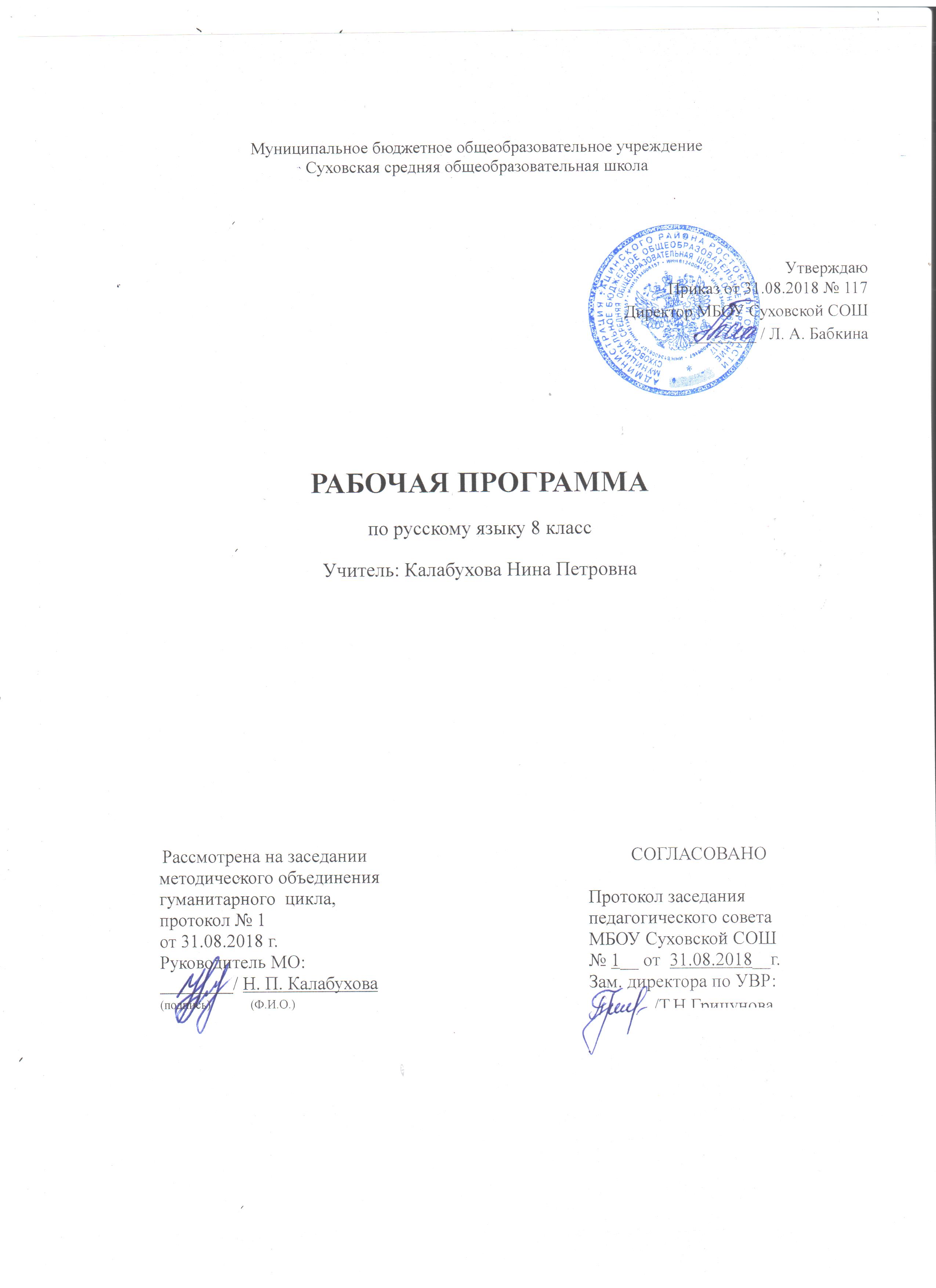 Пояснительная запискаРабочая программа по русскому языку для 8 класса составлена на основе Федерального закона об образовании в РФ №273-ФЗ от 29.12.12., Федерального государственного образовательного стандарта основного общего образования, Примерной программы основного общего образования по  русскому языку, авторской  программы по  русскому языку. //Программы для общеобразовательных учреждений. Русский язык. 5-9 классы. (М.Т. Баранов, Т.А. Ладыженская, Н.М. Шанский – М.: Просвещение, 2011Рабочая программа  обеспечена УМК для 8 класса: Русский язык. Рабочие программы. Предметная линия учебников Т.А. Ладыженской, М.Т. Баранова, Л.А. Тростенцовой и др. 5-9 классы: пособие для учителей общеобразоват. учреждений/ 12-е изд., перераб. – М.: Просвещение, 2011.Н.В. Егорова. Поурочные разработки по русскому языку. 8 класс. – М.: ВАКО, 2015.Русский язык. Учебник для 8 класса общеобразовательных учреждений. Л.А. Тростенцова, Т.А. Ладыженская и др. Научный ред. Н.М. Шанский. М.:Просвещение, 2015г.Тесты по русскому языку: 8класс: к учебнику Л.А. Тростенцовой, Т.А.Ладыженской и др. «Русский язык. 8класс» ФГОС (к новому учебнику)/ Е.В. Селезнева. – 4-е изд., перераб. и доп. – М.: Издательство «Экзамен», 2015.Общая характеристика предмета.Цели обучения:- воспитание гражданственности и патриотизма, любви к русскому языку;- развитие речевой и мыслительной деятельности, коммуникативных умений и навыков;- освоение знаний о русском языке, основных нормах русского литературного языка, обогащение словарного запаса;- формирование умений опознавать языковые единицы, проводить различные виды их анализа;- применение полученных знаний и умений на практике.Задачи обучения: -дать учащимся представление о роли языка в жизни общества, о языке как развивающемся явлении, о месте русского языка в современном мире, о его богатстве и выразительности; обеспечить усвоение определенного круга знаний из области орфоэпии, орфографии, лексики, морфемики, словообразования, морфологии, синтаксиса, пунктуации, стилистики, а также формирование умений применять эти знания на практике;- развивать речь учащихся: обогащать их активный и пассивный запас слов, грамматический строй речи; способствовать усвоению норм литературного языка, формированию и совершенствованию умений и навыков грамотного и свободного владения устной и письменной речью во всех основных видах речевой деятельности;- формировать и совершенствовать орфографические и пунктуационные умения и навыки;-формировать умение анализировать речевые факты, оценивать их с точки зрения нормированности, соответствия ситуации общения;-формировать умение анализировать и составлять тексты разных жанров и стилей. Требования к уровню подготовки учащихся.Личностные результаты:1) понимание русского языка как одной из основных национально-культурных ценностей русского народа; определяющей роли родного языка в развитии интеллектуальных. творческих способностей и моральных качеств личности; его значения в процессе получения школьного Образования;2) осознание эстетической ценности русского языка; уважительное отношение к родному языку, гордость за него; потребность сохранить чистоту русского языка как явления национальной культуры; стремление к речевому самосовершенствованию;3) достаточный объем словарного запаса и усвоенных грамматических средств для свободного выражения мыслей и чувств в процессе речевого общения: способность к самооценке на основе наблюдения за собственной речью.Метапредметные результаты:1) владение всеми видами речевой деятельности:адекватное понимание информации устного и письменного сообщения;владение разными видами чтения;адекватное восприятие на слух текстов разных стилей и жанров;способность извлекать информацию из разных источников, включая средства массовой информации, компакт-диски учебного назначения, ресурсы Интернета; умение свободно пользоваться словарями различных типов, справочной литературой;овладение приемами отбора и систематизации материала на определенную тему; умение вести самостоятельный поиск информации, ее анализ и отбор;умение сопоставлять и сравнивать речевые высказывания с точки зрения их содержания, стилистических особенностей и использованных языковых средств;способность определять цели предстоящей учебной деятельности (индивидуальной и коллективной), последовательность действий, а также оценивать достигнутые результаты и адекватно формулировать их в устной и письменной форме;умение воспроизводить прослушанный или прочитанный текст с разной степенью свернутости;умение создавать устные и письменные тексты разных типов, стилей речи и жанров с учетом замысла, адресата и ситуации общения;способность свободно, правильно излагать свои мысли в устной и письменной форме;владение разными видами монолога и диалога; соблюдение в практике речевого общения основных орфоэпических, лексических, грамматических, стилистических норм современного русского литературного языка; соблюдение основных правил орфографии и пунктуации в процессе письменного общения;способность участвовать в речевом общении, соблюдая нормы речевого этикета;способность оценивать свою речь с точки зрения ее содержания, языкового оформления; умение находить грамматические и речевые ошибки, недочеты, исправлять их; умение совершенствовать и редактировать собственные тексты;умение выступать перед аудиторией сверстников с небольшими сообщениями, докладами;2) применение приобретенных знаний, умений и навыков в повседневной жизни; способность использовать родной язык как средство получения знаний по другим учебным предметам, применять полученные знания, умения и навыки анализа языковых явлений на межпредметном уровне (на уроках иностранного языка, литературы и др.);3) коммуникативно-целесообразное взаимодействие с окружающими людьми в процессе речевого общения, совместного выполнения какой-либо задачи, участия в спорах, обсуждениях; овладение национально-культурными нормами речевого поведения в различных ситуациях формального и неформального межличностного и межкультурного общения.Предметные результаты:1) представление об основных функциях языка, о роли русского языка как национального языка русского народа, как государственного языка Российской Федерации и языка межнационального общения, о связи языка и культуры народа, о роли родного языка в жизни человека и общества;2) понимание места родного языка в системе гуманитарных наук и его роли в образовании в целом;3) усвоение основ научных знаний о родном языке; понимание взаимосвязи его уровней и единиц;4) освоение базовых понятий лингвистики: лингвистика и ее основные разделы; язык и речь, речевое общение, речь устная и письменная; монолог, диалог и их виды; ситуация речевого общения; разговорная речь, научный, публицистический, официально-деловой стили, язык художественной литературы; жанры научного, публицистического, официально-делового стилей и разговорной речи; функционально-смысловые типы речи (повествование, описание, рассуждение); текст, типы текста; основные единицы языка, их признаки и особенности употребления в речи;5) овладение основными стилистическими ресурсами лексики и фразеологии русского языка, основными нормами русского литературного языка (орфоэпическими, лексическими, грамматическими, орфографическими, пунктуационными), нормами речевого этикета; использование их в своей речевой практике при создании устных и письменных высказываний;6) распознавание и анализ основных единиц языка, грамматических категорий языка, уместное употребление языковых единиц адекватно ситуации речевого общения;7) проведение различных видов анализа слова (фонетического, морфемного, словообразовательного, лексического, морфологического), синтаксического анализа словосочетания и предложения, многоаспектного анализа с точки зрения его основных признаков и структуры, принадлежности к определенным функциональным разновидностям языка, особенностей языкового оформления, использования выразительных средств языка;8) понимание коммуникативно-эстетических возможностей лексической и грамматической синонимии и использование их в собственной речевой практике;9) осознание эстетической функции родного языка, способность оценивать эстетическую сторону речевого высказывания при анализе текстов художественной литературы.Межпредметные связи.Учебный предмет «Русский язык» – одна из важнейших частей образовательной области «Филология».  «Русский язык» тесно связан с другими учебными предметами и, в первую очередь, с литературой. Единство этих дисциплин обеспечивает, прежде всего, общий для всех филологических наук предмет изучения – слово как единица языка и речи, его функционирование в различных сферах, в том числе эстетическойМетапредметные связи прослеживаются как вертикальные (между ступенями образования), так и горизонтальные (на одной ступени обучения) между русским языком и другими предметами:Формы и методы преподавания:1. Работа с учебной, художественной, научно-популярной литературой; 2. Проблемный диалог, беседа;3. Элементы анализа текста; 4. Лингвистический эксперимент;5. Редактирование.6. Обяснительно-иллюстративный. Описание места учебного предмета в учебном планеНа изучение русского языка в 8 классе  согласно учебному плану МБОУ Суховской СОШ на 2018-2019 учебный год выделяется 102 часа, в неделю – 3 часа, из них на развитие речи – 17 часов, контрольные диктанты -  5 часов.Предлагаемое содержание и объём курса соответствует образовательному стандарту по русскому языку, психолого-педагогической характеристике класса.Промежуточная аттестация проводится в соответствии с Положением о форме текущего, промежуточного и итогового контроля.Основные формы контроля:диктант (контрольный, объяснительный, словарный, творческий, свободный, предупредительный, схематический, графический); 2) комплексный анализ текста; 3) сочинение; 4)  изложение с творческим заданием; 5) тест; 6) устное высказывание; 7) тренировочные упражнения.Основные виды контроля:1) диктант (контрольный, объяснительный, словарный, творческий, свободный, предупредительный, схематический, графический); 2) комплексный анализ текста; 3) сочинение;4)  изложение с творческим заданием; 5) тест; 6) устное высказывание; 7) тренировочные упражнения. Предлагаемое содержание и объём курса соответствует образовательному стандарту по русскому языку, психолого-педагогической характеристике класса.  Ценностные ориентирыУчащиеся должны знать определения, изученных в 8 классе языковых явлений, речеведческих понятий, пунктуационных правил, обосновывать свои ответы, приводить примеры.К концу 8 класса учащиеся должны овладеть следующими умениями и навыками:Производить синтаксический разбор словосочетаний, простых двусоставных и односоставных предложений, предложений с прямой речью.Составлять простые двусоставные и односоставные предложения, осложненные однородными и обособленными членами, вводными словами (и предложениями), обращениями.Пользоваться синтаксическими синонимами в соответствии с содержанием и стилем речи.Соблюдать нормы литературного языка.По пунктуации. Находить в предложении смысловые отрезки, которые необходимо выделить знаками препинания и расставлять их в предложении в соответствие с изученными правилами. Ставить знаки препинания в простых предложениях с однородными членами, при обособленных второстепенных уточняющих членах предложения, в предложениях с прямой речью, при цитировании, обращении, при междометиях, вводных словах и предложениях. Ставить тире между подлежащим и сказуемым.По орфографии. Находить в словах изученные орфограммы, обосновывать их выбор, правильно писать слова с изученными орфограммами, находить и исправлять орфографические ошибки. Правильно писать изученные слова с непроверяемыми орфограммами.По связной речи. Определять тип и стиль текста. Подробно и выборочно излагать повествовательные тексты с элементами описания. Совершенствовать изложение и сочинение в соответствии с темой, основной мыслью и стилем, находить и исправлять различные языковые ошибки. Создавать тексты публицистического стиля на разные темы, выполнять комплексный анализ текста.Общеучебные умения и навыки:-анализировать, классифицировать, сопоставлять предложенный учебный материал;- работать с учебной литературой- читать учебно-научные тексты изучающим чтением;-подробно и выборочно пересказывать (устно и письменно) повествовательные тексты художественного и научного стиля речи;- самостоятельная организация учебной деятельности, владение навыками контроля и оценки своей деятельности.Содержание Календарно-тематическое планированиеУчебно-методическое и материально-техническое обеспечение образовательного процессаЛитература для учителяПрограммы общеобразовательных учреждений по русскому языку для 5- 9 классов, авторы М.В.Баранов, Т.А.Ладыженская, Н.М.Шанский (М.: Просвещение, 2011г.)Рабочие программы по русскому языку: 5 – 9 классы./ Сост. О.В.Ельцова. -  М.:  ВАКО, 2015. Русский язык. Учебник для 8 класса общеобразовательных учреждений. Л.А. Тростенцова, Т.А. Ладыженская и др. Научный ред. Н.М. Шанский. М.:Просвещение, 2015г.Виртуальная школа Кирилла и Мефодия. Уроки русского языка Кирилла и Мефодия. – ООО «Кирилл и Мефодий», 2009Жердева Л.А. Русский язык в средней школе: карточки –задания для 8 класса. В помощь учителю.- Новосибирск, 2007г.Боганова Г.А. Сборник диктантов по русскому языку: 5-9 кл: книга для учителя.- М.: Просвещение, 2007г.Н.В. Егорова. Поурочные разработки по русскому языку. 8 класс. – М.: ВАКО, 2015.Тесты по русскому языку: 8класс: к учебнику Л.А. Тростенцовой, Т.А.Ладыженской и др. «Русский язык. 8класс» ФГОС (к новому учебнику)/ Е.В. Селезнева. – 4-е изд., перераб. и доп. – М.: Издательство «Экзамен», 2015.Нормативно-правовая база1. Закон РФ «Об образовании в Российской Федерации» № 273 – ФЗ от 29.12.2012;2. Примерная основная программа основного общего образования по русскому языку. Литература для учащихсяРусский язык. Учебник для 8 класса общеобразовательных учреждений. Л.А. Тростенцова, Т.А. Ладыженская и др. Научный ред. Н.М. Шанский. М.:Просвещение, 2015г.А.Б.Малюшкин. Тестовые задания по русскому языку8 класс. Москва. ТЦ. «Сфера», 2010 год.Обернихина Г.А. Как написать сочинение? Рабочая тетрадь для 5-8 классов. М. Просвещение, 2006.А.Б.Малюшкин. Комплексный анализ текста. Рабочая тетрадь. 8 классУчебно-практическое и учебно-лабораторное оборудование.Таблицы по русскому языку  по всем разделам школьного курса.  Схемы по русскому языку по всем разделам школьного курса.Раздаточный материал по всем разделам курса русского языка.Демонстрационные карточки со словами для запоминания.Портреты выдающихся русских  лингвистов.Информационно-коммуникативные средства1. Единая коллекция цифровых образовательных ресурсов:  http://school-collection.edu.ruТехнические средства обученияПерсональный компьютер - рабочее место учителя: ноутбук НР Мультимедийный проектор.Экран для мультимедийного проектора.Интернет-ресурсы:1. Культура письменной речи   http://www.gramma.ru2. Имена.org – популярно об именах и фамилиях   http://www.imena.org3. Крылатые слова и выражения   http://slova.ndo.ru4. Мир слова русского   http://www.rusword.org5. Рукописные памятники Древней Руси  http://www.lrc-lib.ru6. Русская фонетика: мультимедийный Интернет – учебник http://www.philol.msu.ru/rus/galva-1/7. Русское письмо: происхождение письменности, рукописи, шрифты http://character.webzone.ru8. Светозар: Открытая международная олимпиада школьников по русскому языку  http://www.svetozar.ru9. Электронные пособия по русскому языку для школьников    http://learning-russian.gramota.ru10. http://rusolimp.kopeisk.ru/ 11. http://www.svetozar.ru/Наименование рабочей программы Аннотация к рабочей программеРабочая программа по предмету «Русский язык »Класс «8»ФГОС ОООРабочая программа составлена на основе:- федерального государственного образовательного стандарта основного общего образования;- федерального перечня учебников, рекомендованных  Министерством образования и науки РФ к использованию при реализации имеющих государственную аккредитацию образовательных программ начального общего, основного общего, среднего общего образования на 2018 – 2019 учебный год;- примерной  Программы основного общего образования по русскому языку и Программы по русскому языку М.Т. Баранова.  - примерного учебного плана для образовательных учреждений Ростовской области на 2018 – 2019 учебный год, реализующих основные общеобразовательные программы;- учебного плана МБОУ Суховской СОШ на 2018-2019 учебный год;- требований Основной образовательной программы основного общего образования  МБОУ Суховской СОШ;- положения о рабочей программе МБОУ Суховской СОШРабочая программа по предмету «Русский язык »Класс «8»ФГОС ОООУчебники: Учебника  по русскому языку для 8 класса общеобразовательной школы авторов Т.А. Ладыженской, М.Т. Баранова, Л.А. Тростенцовой.: М.: «Просвещение», 2015.Рабочая программа по предмету «Русский язык »Класс «8»ФГОС ОООКоличество   часов:  рабочая программа рассчитана на 3 учебных часа в неделю, общий объем – 102 часа в год.Рабочая программа по предмету «Русский язык »Класс «8»ФГОС ОООЦели программы: - воспитание гражданственности и патриотизма, любви к русскому языку;- развитие речевой и мыслительной деятельности, коммуникативных умений и навыков;- освоение знаний о русском языке, основных нормах русского литературного языка, обогащение словарного запаса;- формирование умений опознавать языковые единицы, проводить различные виды их анализа;- применение полученных знаний и умений на практике.в русском языке: звук, антоним, переносное значение слова, фразеологизмв литературе: звукопись, рифма, антитеза, устойчивое выражениев русском языке: развитие языка, устаревшие слова, новые слова, диалект, национальный языкв истории: развитие общества, новые явления в жизни общества, нация, народв русском языке: звук, ударный и безударный гласный, ударение, интонация, логическое ударениев музыке: голос, тон, речитатив, тембрв русском языке: звуки речи, функция языка, речьв анатомии: речевой аппаратв русском языке: описание по картинев изобразительном искусстве: живописьв русском языке: имя числительное, количественное числительное, порядковое числительное, дробное числительноев математике: количество, число, дробьв русском языке: редактирование текстав информатике: текстовый редактор, редактирование и форматирование текста, создание Web- страницФункции  русского  языка  в  современном  мире.1Повторение  изученного.Фонетика  и  графика.  Орфография.  Морфемика  и  словообразование.  Лексика  и  фразеология.  Морфология.  Строение  текста.  Стили  речи.5+2Синтаксис, пунктуация, культура речи.  Словосочетание.Строение  и  грамматическое  значение  словосочетаний.  Связь  слов  в  словосочетании.7+1Простое  предложение .Строение  и  грамматическое  значение  предложений.  Интонация  предложения.  Порядок  слов    в  предложении.  Логическое  ударение..2+1Двусоставное предложение. Главные  члены  предложения.  Подлежащее.Простое  глагольное  сказуемое.  Составное  глагольное  сказуемое.  Составное  именное  сказуемое.  Тире  между  подлежащим  и  сказуемым6+2Второстепенные члены предложения.    Дополнение.  Определение.  Приложение.  Обстоятельство.  Основные  виды  обстоятельства.6+2Односоставные  предложения.Основные  группы  односоставных  предложений.  Предложения  с  главным  членом  -  сказуемым:  определённо-личные,  неопределённо-личные,  безличные.  Предложения  с  главным  членом  -  подлежащим.  Назывные  предложения.9+2Простое осложненное предложение Понятие об  осложненном  предложении. 1Предложения  с  однородными  членами.Понятие  об  однородных  членах  предложения.  Однородные  члены,  связанные  сочинительными  союзами,  и  пунктуация  при  них.  Обобщающие  слова  при  однородных  членах  и  знаки  препинания  при  них.12+2Предложения  с  обособленными  членами.Обособленные  определения  и  приложения.  Обособленные  обстоятельства. 18+2Слова грамматически не связанные с членами предложения. Обращение   Обращение  и  знаки  препинания  при  нём.  4Вводные  слова  и  вводные  предложения.  Знаки  препинания  при  них.  Вставные  конструкции.5+2Способы  передачи  чужой  речи.  Предложения  с  прямой  речью.  Знаки  препинания  в  них.  Предложения  с  косвенной  речью.  Замена  прямой  речи  косвенной.  Цитаты  и  знаки  препинания  при  них.6+1Повторение  изученного  в  8  классе.3№ п/пТема урокаКол-во часовДата планДатафакт1Функции русского языка в современном мире.103.09Повторение изученного в 7 классе.5+22 Пунктуация. Орфография.105.093Знаки препинания в сложном предложении. 107.094Буквы н и нн в суффиксах110.095Слитное и раздельно написание не с различными частями речи112.096Р.р.  Изложение «Проза жизни»114.097Р.р. Сочинение в форме письма117.098Входной контрольная работа119.09Синтаксис и пунктуация. Культура речи7+19. Основные единицы синтаксиса.121.0910.Текст как единица синтаксиса124.0911.Предложение  как единица синтаксиса.126.0912.Р.р.  Сжатое изложение «Страна за Онегой»128.0913.Словосочетание как единица синтаксиса101.1014.Виды словосочетаний103.1015.Связь слов в словосочетании105.1016.Синтаксический разбор словосочетаний108.10Предложение. Простое предложение.2+117.Грамматическая основа предложения110.1018.Порядок слов в предложении. Логическое ударение.112.1019.Р.р.  Описание памятника культуры.115.10Двусоставные предложения. Главные члены предложения6+220.Подлежащее. Способы выражения подлежащего.117.1021Сказуемое. Простое глагольное сказуемое119.1022.Контрольная работа по итогам I четверти122.1023.Составные сказуемые. Составное глагольное сказуемое.124.1024.Составное именное сказуемое.126.1025.Тире между подлежащим и сказуемым.129.1026.Рр Сочинение «Чудный собор»107.1127Рр Анализ диктанта и работа над ошибками.109.11Второстепенные члены предложения.6+228. Дополнение. Прямое и косвенное дополнение.112.1129.Определение. Согласованное и несогласованное определение.114.1130. Приложение как разновидность определения. Знаки препинания при приложении. 116.1131.Р.р. Изложение «Петр Первый»119.1132. Обстоятельство.121.1133.Основные виды обстоятельств123.1134.Синтаксический разбор двусоставного предложения126.1135. Р.р.  Характеристика человека128.11Односоставные предложения.9+236.Главный член односоставного предложения.130.1237.Назывные предложения 103.1238.Односоставные предложения с главным членом – сказуемым. Определенно-личные предложения.105.1239. Неопределенно-личные предложения.107.1240.Безличные предложения110.1241.Рр Сочинение –рассуждение «Слово делом крепи» 112.1242.Систематизация и обобщение знаний по теме «Односоставные предложения».114.1243.Контрольная работа по итогам II четверти 117.1244Неполные предложения. Понятие о неполных предложениях.119.1245.Рр Изложение с творческим заданием «Мещерский край»121.1246Анализ диктанта и работа над ошибками.124.12Простое осложненное предложение147.Понятие об осложненном предложении126.12Однородные члены предложения.12+248.Понятие об однородных членах предложения.128.1249.Однородные члены, связанные только перечислительной интонацией, пунктуация при них.111.0150.Рр  Изложение, основанное на сравнительной характеристике.114.0151.Однородные и неоднородные определения 116.0152.Сочинительные союзы при однородных членах.118.0153.Пунктуация при однородных членах, связанных сочинительными союзами. Соединительные союзы при однородных членах.121.0154.Пунктуация при однородных членах, связанных противительными союзами.123.0155.Пунктуация при однородных членах, связанных разделительными, повторяющимися и двойными союзами.125.0156.Обобщающие слова при однородных членах предложения128.0157.Синтаксический и пунктуационный разбор130.0158Р.р. Сочинение, основанное на сравнительной характеристике – описании.101.0259Обобщающий урок по теме «Однородные члены предложения»104.0260.Контрольная  работа по теме «Однородные члены предложения»106.0261.Анализ диктанта и работа над ошибками.108.02Предложения с обособленными членами.18+262.Понятие об обособленности.111.0263.Обособление согласованных определений и приложений, стоящих после определяемого слова.113.0264.Обособление определений и приложений, относящихся к личному местоимению.115.0265.Обособление согласованных определений и приложений, имеющих добавочное обстоятельственное значение.118.0266.Обособление одиночных приложений, стоящих после определяемого слова- имени собственного.120.0267.Р.р. Рассуждение на дискуссионную тему122.0268.Систематизация и обобщение изученного по теме «Обособленные определения и приложения».125.0269.Обособленные обстоятельства, выраженные деепричастиями и деепричастными оборотами.127.0270.Обособление обстоятельств, выраженных существительными с предлогами.103.0371.Обобщение по теме «Обособленные обстоятельства».104.0372.Р.р.  Изложение с элементами сочинения 106.0373.Обособление уточняющих обстоятельств места и времени.108.0374.Обособление уточняющих членов, присоединяемых при помощи союзов и других слов.111.0375Обособление уточняющих дополнений с производными предлогами113.0376Обобщение по теме «Обособленные члены предложения».115.0377Контрольный диктант с грамматическими заданиями.118.0378Обособление уточняющих дополнений с производными предлогами120.0379Синтаксический разбор предложения с обособленными членами122.0380Пунктуационный разбор предложения с обособленными членами103.0481Анализ диктанта и работа над ошибками.105.04Слова, грамматически е связанные с членами предложенияОбращение.482.Назначение обращения108.0483.Распространенные обращения110.0484.Знаки препинания при обращении112.0485.Употребление обращений115.04Вводные слова и вставные конструкции.5+286.Понятие о вводных словах,  их группы по значению.117.0487.Вводные слова в предложении. Знаки препинания при них.119.0488.Роль вводных слов в построении текста. Вводные предложения.122.0489.Рр Составление текста с вводными словами и вводными предложениями124.0490Вставные слова, сочетания м предложения126.0491Междометия и слова – предложения «да» и «нет».129.0492Рр Моделирование публичного выступления с использованием вставных конструкций101.05Чужая речь6+193Прямая и косвенная речь.103.0594Знаки препинания в предложениях с прямой речью до и после слов автора.106.0595Рр.Диалог.108.0596Предложения с косвенной речью.110.0597Итоговая контрольная работа 113.0598Цитаты и знаки препинания при них.115.0599Обобщающий урок по теме «Чужая речь»117.05Повторение и систематизация изученного в 8 классе3100Синтаксис и пунктуация120.05101Синтаксис и орфография122.05102Синтаксис и культура речи. Итоговый урок 124.05